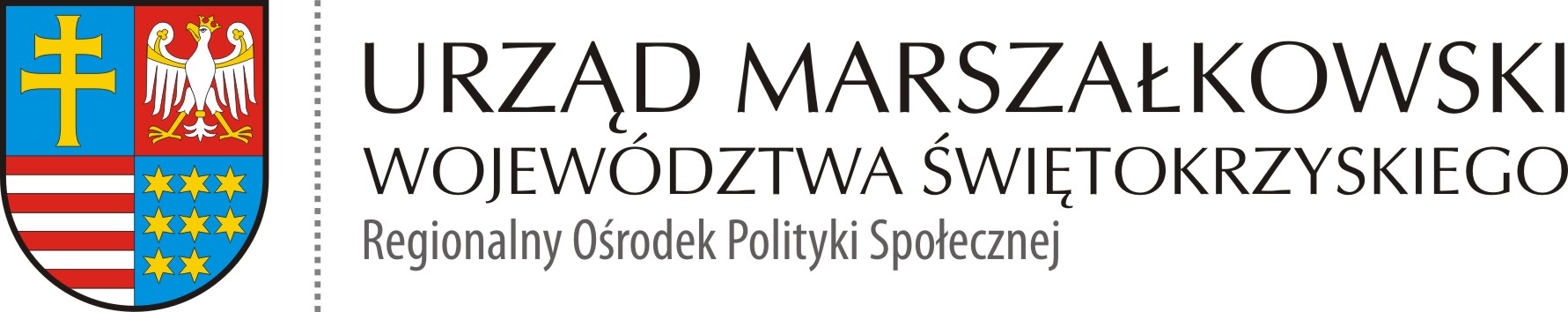 Załącznik nr 2.2do postępowania znak: ROPS-II.052.2.25.2020  ……………….., dnia ……………….. r.FORMULARZ OFERTY  Część II - Zakup i dostawa sprzętu rehabilitacyjnego i medycznego w ramach projektu socjalnego – gmina Oksa/powiat jędrzejowskiNazwa i adres Zamawiającego:Województwo Świętokrzyskie, al IX Wieków Kielc 3, 25-515 Kielce, NIP: 9591506120Nazwa i adres Wykonawcy:……………………………………………………………………………………………..……………………………………………………………………………………………..……………………………………………………………………………………………..(pełna nazwa firmy, adres, NIP, REGON, telefon, adres poczty elektronicznej)Oferujemy wykonanie przedmiotu zamówienia na dostawę ……………………………. za cenę brutto (z VAT) zgodnie z poniższą tabelą:w łącznej kwocie………………………………………………….. PLN słownie:……………………………………………………..Zakup i dostawa  3 rowerów stacjonarnych do ćwiczeń Zakup i dostawa 4 sztuk mat masującychZakup i dostawa 4 sztuk inhalatorów Zakup i dostawa 4 sztuk ciśnieniomierzy Zakup i dostawa 5 sztuk lamp leczniczych SOLUX Zakup i dostawa 1 sztuki platformy wibracyjnej (do użytku domowego)Zakup i dostawa 1 sztuki fotela masującegoZakup i dostawa 1 sztuki roweru miejskiego Do oferty należy dołączyć folder/katalog/ulotkę oferowanego sprzętu w języku polskim umożliwiający w pełni dokonanie oceny spełnienia warunków dotyczących parametrów technicznych.Oświadczamy, że zapoznaliśmy się z warunkami udzielenia zamówienia i uznajemy się za związanego określonymi w nich postanowieniami i zasadami postępowania.Oświadczamy, że dostawa ww. asortymentu nastąpi w terminie wskazanym w zapytaniu ofertowym.Oświadczamy, że w cenie oferty zostały uwzględnione wszystkie koszty wykonania zamówienia i realizacji przyszłego świadczenia umownego.Oświadczamy, że dostawę będącą przedmiotem niniejszego zamówienia zamierzamy wykonać bez udziału podwykonawców/z udziałem podwykonawców.Oświadczamy, że oferowany asortyment spełnia wszystkie wymagania w zakresie jakości i standardów bezpieczeństwa określone w przepisach UE.Oświadczamy, że posiadamy odpowiednią wiedzę, kwalifikacje i doświadczenie niezbędne do wykonania przedmiotu zamówienia, o którym mowa w niniejszym zapytaniu ofertowym  i zobowiązujemy się go zrealizować z należytą starannością, najwyższymi standardami obowiązującymi na rynku dostaw oraz zgodnie z obowiązującymi przepisami prawaOświadczamy, że zostaliśmy uprzedzeni o odpowiedzialności karnej z art. 233 Kodeksu Karnego za złożenie nieprawdziwego oświadczenia lub zatajenie prawdy i niniejszym oświadczam, że informacje podane w niniejszej ofercie są zgodne z prawdą. Oświadczamy, że „Wzór umowy” stanowiący załącznik nr 3 do zapytania ofertowego, został przez nas zaakceptowany i zobowiązujemy się w przypadku wyboru naszej oferty do zawarcia umowy na wymienionych w nim warunkach, w miejscu i terminie wyznaczonym przez zamawiającego.Oświadczam, że przedmiot oferty jest zgodny z opisem przedmiotu zamówienia zawartym zapytaniu ofertowym.Oświadczam/-y, że nie jestem/-śmy powiązani z Zamawiającym osobowo i kapitałowo.Do oferty załączamy następujące dokumenty (należy wpisać nazwę i oznaczenie załączanego dokumentu):Wykonawca jest mikro, małym, średnim przedsiębiorcą  - TAK/NIE…………………………………			 ………………………………………Miejscowość, data					        Podpis/y osoby/osób upoważnionej/ych    						            do reprezentowania wykonawcyDefinicje: ­	Mikroprzedsiębiorstwo: przedsiębiorstwo, które zatrudnia mniej niż 10 osób i którego roczny obrót lub roczna suma bilansowa nie przekracza 2 milionów euro.­	Małe przedsiębiorstwo: przedsiębiorstwo, które zatrudnia mniej niż 50 osób i którego roczny obrót lub roczna suma bilansowa nie przekracza 10 milionów euro.­	Średnie przedsiębiorstwo: przedsiębiorstwa, które nie są mikroprzedsiębiorstwami ani małymi przedsiębiorstwami i które zatrudniają mniej niż 250 osób i których roczny obrót nie przekracza 50 milionów euro lub roczna suma bilansowa nie przekracza 45 milionów euro.Lp.Przedmiot zamówieniaJm.IlośćCena jednostkowa netto(PLN)Wartość netto(PLN)Stawka VAT (%)Wartość brutto1Zakup i dostawa  3 rowerów stacjonarnych do ćwiczeń Producent: ……………………………………………………Okres gwarancji*: ……………………………………………………szt.Lp.Wymagane minimalne parametry techniczneWarunki wymagane, konieczne do spełnieniaParametry oferowanego sprzętuPODAĆ/OPISAĆRower stacjonarny do ćwiczeń – 3 (trzy) sztukiRower stacjonarny do ćwiczeń – 3 (trzy) sztukiRower stacjonarny do ćwiczeń – 3 (trzy) sztukiRower stacjonarny do ćwiczeń – 3 (trzy) sztuki1Dopuszczalna waga użytkownika do 120 kg lub wyższaTak2Manualna regulacja oporu: 8 poziomów,Tak3Ergonomiczne siedzisko regulowane w pionie i w poziomieTak4Regulacja kąta nachylenia kierownicyTak5Antypoślizgowe i samopoziomujące pedały z regulowanymi paskamiTak6Mechanizm oporu: magnetyczny/elektromagnetycznyTak7Wyświetlacz z funkcjami m.in.: czas, dystans, prędkość, puls.TakLp.Przedmiot zamówieniaJm.IlośćCena jednostkowa netto(PLN)Wartość netto(PLN)Stawka VAT (%)Wartość brutto1Zakup i dostawa 4 sztuk mat masujących Producent: ……………………………………………………Okres gwarancji*: ……………………………………………………szt.Lp.Wymagane minimalne parametry techniczneWarunki wymagane, konieczne do spełnieniaParametry oferowanego sprzętuPODAĆ/OPISAĆMata masująca – 4 (cztery) sztukiMata masująca – 4 (cztery) sztukiMata masująca – 4 (cztery) sztukiMata masująca – 4 (cztery) sztuki13 intensywności masażu akupresury do wyboruTak2Dostępne 3 strefy masażu: do wyboru:  masaż całościowy, górna lub dolna część plecówTak3Oddzielny masaż szyi o regulowanej wysokościTak4Możliwość podłączenia czerwonego światła i funkcji ogrzewaniaTak5Automatyczne wyłączanie po 15 minutachTak6Odpinana, nadająca się do prania osłona szyiTak7Pilot zdalnego sterowania w języku polskimTak8System mocowania do fotela/krzesła Tak9Optymalna dla osób o wzroście 155 cm - 185 cm TakLp.Przedmiot zamówieniaJm.IlośćCena jednostkowa netto(PLN)Wartość netto(PLN)Stawka VAT (%)Wartość brutto1Zakup i dostawa 4 sztuk inhalatorów Producent: ……………………………………………………Okres gwarancji*: ……………………………………………………szt.Lp.Wymagane minimalne parametry techniczneWarunki wymagane, konieczne do spełnieniaParametry oferowanego sprzętuPODAĆ/OPISAĆInhalator – 4 (cztery) sztukiInhalator – 4 (cztery) sztukiInhalator – 4 (cztery) sztukiInhalator – 4 (cztery) sztuki1Zasilanie siecioweTak2Ciśnienie robocze [bar]: 0,7 lub wyższeTak3Maska dla dorosłych i dla dzieciTak4Nebulizator z przewodem powietrznym, ustnikTak5Szybkość nebulizacji [ml/min]: min. 0,3Tak6Etui, kompresor, końcówka do nosaTakLp.Przedmiot zamówieniaJm.IlośćCena jednostkowa netto(PLN)Wartość netto(PLN)Stawka VAT (%)Wartość brutto1Zakup i dostawa 4 sztuk ciśnieniomierzyProducent: ……………………………………………………Okres gwarancji*: ……………………………………………………szt.Lp.Wymagane minimalne parametry techniczneWarunki wymagane, konieczne do spełnieniaParametry oferowanego sprzętuPODAĆ/OPISAĆCiśnieniomierz – 4 (cztery) sztukiCiśnieniomierz – 4 (cztery) sztukiCiśnieniomierz – 4 (cztery) sztukiCiśnieniomierz – 4 (cztery) sztuki1Ciśnieniomierz automatyczny na ramięTak2Pamięć pomiarówTak3Zapamiętanie daty i czasu pomiaruTak4Zakres pomiarów ciśnienia: 0-299 mmHgTak5Zakres pomiarów pulsu 40-199 uderzeń na minutęTak6Dokładność pomiaru ciśnienia +/- 3 mmHgTak7Automatyczne pompowanie i spuszczanie powietrzaTak8Wyświetlacz LCD, zasilanie bateriami AA, mankiet pomiarowyTakLp.Przedmiot zamówieniaJm.IlośćCena jednostkowa netto(PLN)Wartość netto(PLN)Stawka VAT (%)Wartość brutto1Zakup i dostawa 5 sztuk lamp leczniczych SOLUX Producent: ……………………………………………………Okres gwarancji*: ……………………………………………………szt.Lp.Wymagane minimalne parametry techniczneWarunki wymagane, konieczne do spełnieniaParametry oferowanego sprzętuPODAĆ/OPISAĆLampa SOLUX – 5 (pięć) sztukLampa SOLUX – 5 (pięć) sztukLampa SOLUX – 5 (pięć) sztukLampa SOLUX – 5 (pięć) sztuk1Typ Solux (Sollux) - lampa na podczerwień do użytku domowegoTak2Promiennik Tak3Minimum trzy stopnie nachylenia Tak4Napięcie 220 – 240 VTak5Pobór mocy 150 WTak6Żarówka 150 WTak7Rodzaj lampy: rozgrzewająca;Tak8Długość fali promieniowania 780-1500 nm;Tak9Wyrób medycznyTakLp.Przedmiot zamówieniaJm.IlośćCena jednostkowa netto(PLN)Wartość netto(PLN)Stawka VAT (%)Wartość brutto1Zakup i dostawa 1 sztuki platformy wibracyjnej (do użytku domowego) Producent: ……………………………………………………Okres gwarancji*: ……………………………………………………szt.Lp.Wymagane minimalne parametry techniczneWarunki wymagane, konieczne do spełnieniaParametry oferowanego sprzętuPODAĆ/OPISAĆPlatforma wibracyjna – 1 (jedna) sztukaPlatforma wibracyjna – 1 (jedna) sztukaPlatforma wibracyjna – 1 (jedna) sztukaPlatforma wibracyjna – 1 (jedna) sztuka1Ilość programów: minimum 10Tak2Ilość silników: 3Tak3Zakres prędkości: 1-30Tak4Rodzaj wyświetlacza: LCD Tak5Sterowanie: pilotTak6Dopuszczalna waga użytkownika do 120 kg lub wyższa Tak7Zestaw zawierający  m.in.: platformę wibracyjną, matę masującą, matę tłumiącą, taśmy oporowe, pilotTakLp.Przedmiot zamówieniaJm.IlośćCena jednostkowa netto(PLN)Wartość netto(PLN)Stawka VAT (%)Wartość brutto1Zakup i dostawa 1 sztuki fotela masującego Producent: ……………………………………………………Okres gwarancji*: ……………………………………………………szt.Lp.Wymagane minimalne parametry techniczneWarunki wymagane, konieczne do spełnieniaParametry oferowanego sprzętuPODAĆ/OPISAĆFotel masujący – 1 (jedna) sztukaFotel masujący – 1 (jedna) sztukaFotel masujący – 1 (jedna) sztukaFotel masujący – 1 (jedna) sztuka1Technika masażu: ugniatanie, uciskanie (Shiatsu), rozciąganie (wałkowanie), ugniatanie i rozciąganie, uciskanie i rozciąganieTak2Programy automatyczne tj.: masaż całych pleców, okolicy szyi i ramion, odcinka lędźwiowego plecówTak3Regulacja szerokości masażuTak4Ustawienie miejsca masażu punktowegoTak5Oparcie rozkładane do 132 stopniTak6Funkcja pauzyTak7Kąt rozkładania około 113 – 132 (bezstopniowo)Tak8Pokrycie: skóra syntetycznaTak9Pilot zdalnego sterowaniaTak10Czas masażu ustawiany automatycznie TakLp.Przedmiot zamówieniaJm.IlośćCena jednostkowa netto(PLN)Wartość netto(PLN)Stawka VAT (%)Wartość brutto1Zakup i dostawa 1 sztuki roweru miejskiego Producent: ……………………………………………………Okres gwarancji*: ……………………………………………………szt.Lp.Wymagane minimalne parametry techniczneWarunki wymagane, konieczne do spełnieniaParametry oferowanego sprzętuPODAĆ/OPISAĆRower miejski – 1 (jedna) sztukaRower miejski – 1 (jedna) sztukaRower miejski – 1 (jedna) sztukaRower miejski – 1 (jedna) sztuka1Rama: stalowa/aluminiowaTak2Rozmiar ramy [cal]: 17-18Tak3Rozmiar koła [cal]: 26-28Tak4Liczba biegów: min. 3Tak5Oświetlenie przednie i tylne bateryjne LEDTak6Pedały: platformoweTak7Hamulec przedni i tylnyTak8Siodełko sprężynoweTak9Wyposażenie: błotniki, bagażnik, nóżka rowerowa, koszyk na kierownicę, osłona łańcucha, dzwonekTak10Koszyk stalowy z zapięciem typu CLICK, maksymalny udźwig  do 0,5 kgTakLp.Nazwa dokumentuZałącznik nr12…